Programme for SEMT One Day Meeting11th December 2019Flett Lecture Theatre, Natural History Museum, London09.15 – Registration: Flett Theatre foyer09.55 – Welcome and Introduction: SEMT Chair, Chris Jones10.00 – 10.25 A microscopy centre for Steels and Batteries (and everything in between!) Geoff West – Warwick University10.25 – 10.50 Photogrammetry with your SEM - 3D prints from SEM micrographs in 3 not-so-easysteps!  Alex Ball - The Natural History Museum10.50 – 11.25 Coffee and Trade exhibition 11:25 - 11:50 Revealing the structure-function relationship of human dental tissue using advancedtime-resolved microscopy Tan Sui, University of Surrey11:50 12:50 RMS Beginners’ Competition 11:50-12:00 Exploring the Microphytobenthos in the Intertidal Thames Dain Son, University of Westminster12:00-12:10 Improving Primary Ciliary Dyskinesia diagnosis using Artificial Intelligence Andreia Pinto, Royal Brompton Hospital12:10-12:20 Does a maternal high fat diet during pregnancy lead to changes in offspring brainvasculature? Regan Doherty, Southampton General Hospital12:20-12:30 Micro-mechanical Testing of Aged Thermal Barrier Coatings. Minal Patel, National Physical Laboratory12:30-12:40 RMS beginner available slot12:40-12:50 RMS beginner available slot12.50 – 13.10 SEMT AGM: Flett Theatre (including SEMT committee membership/changes of officers and committee members, new online banking proposal to members13.10 – 14.20 Lunch and Trade exhibition (+ judging for RMS competition)Conference delegates photograph – Flett Theatre14.30 – 14.55 Glow-Worms: 3D imaging of gene expression and neuromuscular anatomy in aparasitic flatworm Pete Olson, The Natural History Musem14.55 – 15.20 Punk microscopy: the DIY ethos meets the open science era.  Mark Pickering, University College, Dublin15.20 – 16:00 Afternoon Tea and Trade exhibition 16.00 – 16.25 Multi-scale three-dimensional imaging of the human placenta Rohan Lewis, University of Southampton16.25 – 16.50 Microscopy and collections: why every museum should use SEM-EDX Lucia Burgio, Victoria and Albert Museum16.50 – 17.15 Imaging the cell biology of virus-host interactions Pippa Hawes, The Pirbright Institute17.30 – 19.30 Wine reception and finger buffet  Sponsored by JEOL  – NHM ‘Investigate’ Gallery + announcements and presentation to winners of the RMS Beginners competition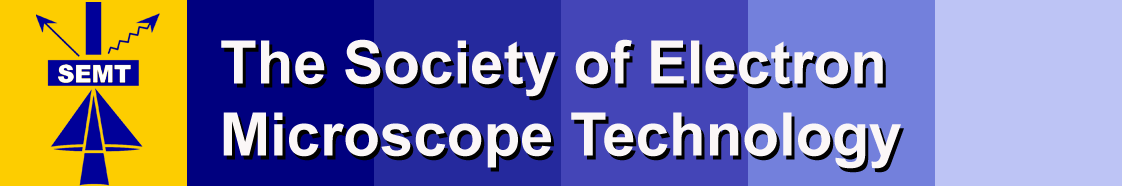 